Documento adaptado de MINCIENCIASINFORMES TÉCNICOS DE PROYECTOS DE INVESTIGACIÓNEl formato para informes técnicos de avance está enfocado a apoyar y facilitar el proceso de seguimiento de los proyectos de investigación, con respecto a los compromisos adquiridos en la Vicerrectoría de Investigación, Extensión y Proyección Social al momento  de radicar los proyectos que han sido beneficiados con apoyo económico. IDENTIFICACIÓN DEL PROYECTOCUMPLIMIENTO DE OBJETIVOSPara cada uno de los objetivos generales y específicos del proyecto establezca su grado de cumplimiento y proporcione una explicación sobre el mismo. De no haberse cumplido el objetivo o los objetivos, elabore una justificación técnica por la que esta situación se presentó y explique si en lugar del(os) objetivo(s) planteado(s) en un principio se obtuvo algún otro resultado. Incluya para cada objetivo una tabla según las instrucciones dadas a continuación:3.PRODUCTOS RESULTADOS DE GENERACION DE CONOCIMIENTO Relacione el avance en la obtención de los resultados de generación de conocimiento con respecto a los objetivos y resultados esperados planteados en el proyecto aprobado. Los resultados de generación de conocimiento pueden ser: nuevo conocimiento, desarrollo tecnológico, innovación tecnológica, desarrollo de software, diseño y fabricación de prototipos, paquetes tecnológicos etc., y deben estar relacionados con sus respectivos indicadores verificables: publicaciones, patentes, registros, normas, certificaciones, etc. (ver cuadro No. 1) Tener en cuenta los productos establecidos por el Ministerio En el documento Modelo de Medición de Grupos de Investigación, Desarrollo Tecnológico o de Innovación y de Reconocimiento de Investigadores del Sistema Nacional de Ciencia, Tecnología e Innovación, Año 2021 el link de consulta del documento: https://minciencias.gov.co/sistemas-informacion/modelo-medicion-grupos.CUADRO NO. 1: RESULTADOS DE GENERACIÓN DE CONOCIMIENTORelacione el avance de los resultados de productos de fortalecimiento de la comunidad científica,  de apropiación social del conocimiento y divulgación pública si estos fueron incluidos en el proyecto aprobado. Este tipo de resultados o logros pueden ser de formación de recurso humano, organización de eventos, participación en congresos o seminarios, etc., y deben estar relacionados con sus respectivos indicadores verificables, (ver cuadro anexo).NOTA: 	Si como resultado de la ejecución del proyecto se hubieren logrado resultados de conocimiento adicionales a los planteados y comprometidos en la propuesta original, el investigador puede relacionarlos y documentarlos en este informe.CUMPLIMIENTO DE LA METODOLOGÍAExplique el grado de exactitud con el que se siguió la metodología planteada en un principio. De haberse realizado alguna modificación a la misma, proporcione una explicación de los motivos que la causaron. Describa los cambios realizados metodológicamente y su relación con el alcance del desarrollo de los objetivos.CRONOGRAMA DE EJECUCIÓN A LA FECHA, DIFICULTADES Y PLAN DE CONTINGENCIARelacione las actividades desarrolladas para el cumplimiento de los objetivos, incluyendo la fecha de ejecución. En caso de haberse presentado cambios, estos deben ser incorporados en el informe con su respectivo plan de contingencia.CRONOGRAMA DE EJECUCIÓN A LA FECHARESULTADOS ADICIONALESFIRMAS: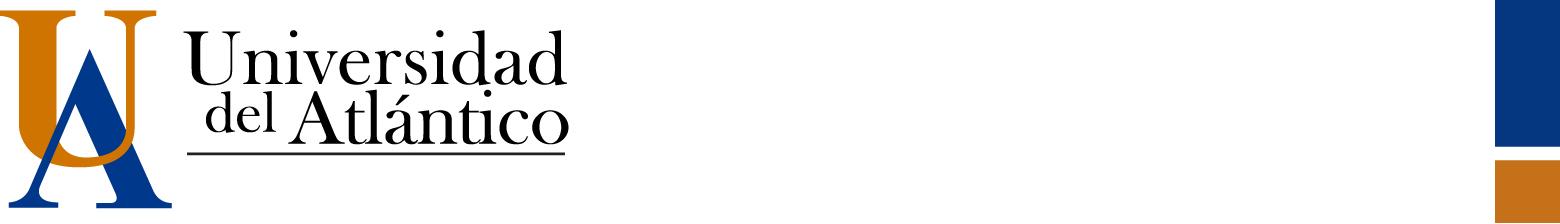 FORMATO PARA ELABORAR Y PRESENTAR INFORMES TÉCNICOS DE AVANCE O FINALES DE PROYECTOS DE INVESTIGACIÓNTipo de informeAvance                 FinalInforme No.             deTítulo Código del proyectoNombre de la convocatoriaNombre del grupo de InvestigaciónNombre del investigador principalNombres de Co-Investigadores (Deben ser los que fueron informados en el proyecto inicial, salvo aquellas modificaciones notificadas oportunamente).Entidades ejecutoras y beneficiariasFecha de inicio del programa/proyectoFecha de entrega del informe Ciudad/PaísOBJETIVO GENERAL: Copie y pegue textualmente el objetivo aprobado en el proyectoCopie y pegue textualmente el objetivo aprobado en el proyecto% de cumplimiento:%RESULTADO OBTENIDOANEXO SOPORTE DEL DESARROLLO Y OBTENCIÓN DE RESULTADOSDIFICULTADESOBSERVACIONESOBSERVACIONESElabore una breve reseña del resultado obtenidoRelacione el número del anexo que soporta o contiene el resultado obtenido (copia de la publicación, patente, registro, norma, etc. o de la fuente de certificación o verificación respectiva). Cuando el proyecto incluye la creación de bases de datos bibliográficas, adjunte un soporte de la evidencia de la creación de la misma. Cuando los proyectos incluyen diseño de maquinaria, equipos o dispositivos, es necesario que envíen: planos del conjunto del equipo diseñado, fotos, manuales de operación de los equipos diseñados, memorias de cálculo o archivos con simulaciones y modelamiento de los mismos.Describa las dificultades, problemas o retrasos detectados en la revisión del cumplimiento de los resultados esperados y su causa.Incluya aquella información adicional que el investigador considere importante o necesario, con relación al cumplimiento de los compromisos adquiridos con el proyecto. En el caso de detectar dificultades incluya soluciones o alternativas previstas.Incluya aquella información adicional que el investigador considere importante o necesario, con relación al cumplimiento de los compromisos adquiridos con el proyecto. En el caso de detectar dificultades incluya soluciones o alternativas previstas.OBJETIVO ESPECÍFICO: Copie y pegue textualmente el objetivo aprobado en el proyectoCopie y pegue textualmente el objetivo aprobado en el proyecto% de cumplimiento:%RESULTADO OBTENIDOPRODUCTO(si aplica)ANEXO SOPORTE DEL DESARROLLO Y OBTENCIÓN DE RESULTADOSOBSERVACIONESOBSERVACIONESElabore una breve reseña del resultado obtenidoEspecifique el producto con el cual se puede verificar el logro de los resultados (artículo o libro publicado con referencia bibliográfica completa, manuscrito de artículo o libro sometido para publicación, nombre de patente presentada u homologada, norma establecida, software registrado, prototipo desarrollado, etc., según “: Modelo de Medición de Grupos de Investigación, Desarrollo Tecnológico o de Innovación y de Reconocimiento de Investigadores del Sistema Nacional de Ciencia, Tecnología e Innovación, Año 2021 En el caso de publicaciones indicar título, autores, estado de la publicación (en proceso de revisión, aceptado para publicación o publicado), nombre del sitio donde se va a publicar.Relacione el número del anexo que soporta o contiene el resultado obtenido (copia de la publicación, patente, registro, norma, etc. o de la fuente de certificación o verificación respectiva). Cuando el proyecto incluye la creación de bases de datos bibliográficas, adjunte un soporte de la evidencia de la creación de la misma Cuando los proyectos incluyen diseño de maquinaria, equipos o dispositivos, es necesario que envíen: planos del conjunto del equipo diseñado, fotos y manuales de operación de los equipos diseñados, memorias de cálculo o archivos con simulaciones y modelamiento de los mismos.Incluya aquella información adicional que el investigador considere importante o necesario, con relación al cumplimiento de los compromisos adquiridos contractualmente con el proyecto. Incluya también problemas encontrados, retrasos causados (tiempo) y soluciones o alternativas previstas.Incluya aquella información adicional que el investigador considere importante o necesario, con relación al cumplimiento de los compromisos adquiridos contractualmente con el proyecto. Incluya también problemas encontrados, retrasos causados (tiempo) y soluciones o alternativas previstas.Productos de nuevo conocimiento o Desarrollo tecnológico e InnovaciónCategoría y Cantidad% de ejecuciónObservacionesArtículos publicados en revistas (Q1 – Q2- Q3 - Q4 - otra categoría Publindex)Libros que publiquen resultados de investigacióncapítulos que publiquen resultados de investigaciónOtros productos de nuevo conocimiento:Productos o procesos tecnológicos patentados o registrados Prototipos y patentesSoftware Productos o procesos tecnológicos usualmente no patentables o protegidos por secreto industrial Normas basadas en resultados de investigaciónProductos resultados de la creación o investigación-creación.Especificar:Obra efímera Obra o creación permanente  Obra  o creación procesual.Otro producto Describa: Si  resultado de la ejecución del proyecto se hubieren logrado resultados de conocimiento adicionales a los planteados y comprometidos en la propuesta original, el investigador puede relacionarlos y documentarlos en este informeProductos de Formación de Recurso Humano para CTeINo. de estudiantes vinculadosNo. de estudiantes vinculadosQUITAR ESTE ITEM No. de tesisQUITAR ESTE ITEM No. de tesisObservacionesProductos de Formación de Recurso Humano para CTeICantidad% de avanceCantidad% de avanceObservacionesDirecciones de Trabajo de pregradoDirecciones de Tesis de doctoradoDirecciones de Trabajo de grado de maestríaApoyos a la creación de programas de DoctoradoApoyos a la creación de programas de MaestríaApoyos a la creación de cursos de DoctoradoOtros. Describa cuáles?Productos de Apropiación Social y  Divulgación Pública.Productos de Apropiación Social y  Divulgación Pública.Productos de Apropiación Social y  Divulgación Pública.Productos de Apropiación Social y  Divulgación Pública.Productos de Apropiación Social y  Divulgación Pública.Descripción Logros CantidadCantidad% de avance% de avanceDescripción Logros Publicaciones divulgativas en revistas no indexadas o sus equivalentes.Producciones de contenido digital.Publicaciones editoriales no especializadas.Producción Bibliográfica.Cursos organizados por el grupo, relacionados con el proyecto.Producción de estrategias y contenidos Transmedia.Ponencias presentadas en eventos (congresos, seminarios, coloquios, foros).Ponencias nacionalesPonencias nacionalesPonencias internacionalesPonencias internacionalesDefinición de LogrosPonencias presentadas en eventos (congresos, seminarios, coloquios, foros).Cantidad% de avanceCantidad% de avanceDefinición de LogrosPonencias presentadas en eventos (congresos, seminarios, coloquios, foros).N° ACTIVIDADDESCRIPCIÓN ACTIVIDADAVANCE Y RESULTADOS OBTENIDOS(Por actividad)METODO DE VERIFICACIÓNETAPA 1(Nombre de la etapa – según cronograma y presupuesto)(Nombre de la etapa – según cronograma y presupuesto)(Nombre de la etapa – según cronograma y presupuesto)Actividad 1(Incluya la descripción de cada actividad según como se haya establecido en el presupuesto aprobado)(Relacione los avances y resultados obtenidos con el desarrollo de esta actividad )(Señale el medio por el cual se puede evidenciar el resultado obtenido, con el desarrollo de la actividad y anexe según necesidad una foto, documento, acta etc., como soporte, en el numeral 8, de anexos.)Actividad 2Actividad 3Resultado tangible Obtenido(Indique el resultado esperado de la etapa, de acuerdo al presupuesto aprobado)(Relacione de manera explícita el o los resultados tangibles obtenidos en esta etapa a la fecha de presentación del informe)(Señale el medio por el cual se puede evidenciar el resultado obtenido, con el desarrollo de la actividad y anexe según necesidad una foto, documento, acta etc., como soporte, en el numeral 8, de anexos.)DESCRIPCIÓN DEL RESULTADO ADICIONALANEXO SOPORTE(Enuncie y describa los resultados, logros e impactos adicionales, obtenidos en el desarrollo del proyecto)(Señale el medio por el cual se puede evidenciar el resultado obtenido, con el desarrollo de la actividad y anexe según necesidad una foto, documento, acta etc., como soporte, en el numeral 8, de anexos.)ACTIVIDADES OBJETIVO RELACIONADOFECHA DE EJECUCIÓN CAMBIOS SOLICITADOS Y APROBADOS (si aplica)Dificultades                                                                  (Mencione los inconvenientes o limitaciones presentadas durante la ejecución)PLAN DE CONTINGENCIA (si aplica)Describa las actividades desarrolladas durante la ejecución del programa o proyecto.Indique el objetivo relacionado con la actividad ejecutada.Fecha de la ejecución de las actividades.En el caso de haberse presentado cambios, haga una breve descripción de los mismos, los cuales debieron haber sido previamente Notificados. De haberse realizado alguna modificación en los plazos especificados, proporcione una explicación de los motivos que la causaron.Escriba el plan con el cual se dió respuesta a los cambios ocurridos en el cronograma.Docente Nombre completo del docente de apoyoFirmaDocente de apoyo 1(si aplica)Nombre completo del docente de apoyoFirmaEstudiante líder 1Nombre completo del estudiante líder 1FirmaEstudiante líder 2 (si aplica)Nombre completo del estudiante líder 2Firma